D./Dª__________________________________________________________con D.N.I/N.I.E./Pasaporte nº _________________________________ nacido en___________________________ el ________________________ y de nacionalidad________________________.De acuerdo con lo establecido en el Artículo 69 de la Ley 39/2015, de 1 de octubre, del Procedimiento Administrativo Común de las Administraciones Públicas, DECLARObajo mi responsabilidad, que cumplo con los requisitos establecidos en la Base 2.1 del concurso público para la contratación de profesor asociado para el curso 2020/2021, convocado por resolución de la Universidad de Zaragoza de fecha ___ de ____ de 2020, (BOA nº ____ de ________), para acceder a la plaza _________ y que:1.- Estoy en posesión del título de (1)______________________________, expedido por la Universidad de_______________________________ con fecha_______________ y, en su caso, homologado/certificado por____________________________________ con fecha_________________________.(1) Se indicará la titulación universitaria oficial (base 2.1.1)2.- Ejerzo actualmente actividad profesional en el área de conocimiento de la plaza a la que aspiro, fuera del ámbito académico universitario, como: (rellenar el/los apartado/s que proceda/n):a) Trabajador por cuenta propia en la actividad __________________________ _____________________________ código I.A.E. _______________________ desde _________________________.y alta en la Tesorería General de la Seguridad social con fecha:_______________________b) Trabajador por cuenta ajena en la empresa ____________________________ ________________________________ con la categoría de __________________ desde _________________________ con una jornada laboral de ____________horas/semanales.c) Profesional como _________________________________________con nº colegiado_____________________________ desde_____________________ y alta en la Mutualidad/Seguridad Social con fecha:________________________d) Funcionario del cuerpo ____________________________________________en la Administración de __________________________________________________ desde_________________ con una jornada laboral de _____________________e) Otros: ___________________________________________________________continuando en activo/vigente a fecha de esta declaración.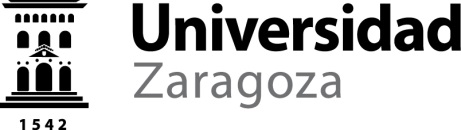 3.-Que hasta la fecha __________ejercía la actividad profesional indicada en el apartado 2 y que como consecuencia de la situación de crisis sanitaria ocasionada por el COVID-19, se ha (2)suspendido/disminuido la jornada a _________horas/semanales, debiendo acreditar, en el caso de ser seleccionado, la reanudación de (2)la actividad profesional/una jornada laboral de ________horas/semanales, bien en el momento de la firma del contrato del trabajo o, en todo caso, en la fecha de inicio del mismo.(2) Táchese lo que no proceda.4.- Poseo al menos un año de experiencia profesional relacionado con el área de conocimiento ______________________ (artº 18.1 D 84/2003 modificado decreto 206/2018), adquirida en la empresa/actividad ________________________________.5.- No he sido separado mediante expediente disciplinario del servicio de cualquiera de las Administraciones Públicas o de los órganos constitucionales o estatutarios de las Comunidades Autónomas, ni me hallo en inhabilitación absoluta o especial para empleos o cargos públicos por resolución judicial, para el acceso al cuerpo o escala de funcionario, o para ejercer funciones similares a las que desempeñaban en el caso del personal laboral, en el que hubiese sido separado o inhabilitado. 6.- Que procede aplicar a esta solicitud la exención/reducción de tasas siguiente:Grado de discapacidad igual o superior al 33 por ciento. Familia numerosa generalFamilia numerosa especialVíctima del terrorismo Así mismo, comunico que tengo reconocida una discapacidad de grado ______, por lo que SOLICITO las siguientes adaptaciones:A) Para el caso de que se realice prueba objetiva:______________________________________________________________________B) Para el caso de que se realice entrevista:______________________________________________________________________Y, DISPONGO de la documentación que así lo acredita, que se pondrá a disposición de la Universidad de Zaragoza cuando me sea requerida.En ________________________a _________de ______________ de _____________Fdo: __________________________________________La inexactitud, falsedad u omisión, de carácter esencial, de cualquier dato, o la no presentación ante la Universidad de Zaragoza de la documentación que sea en su caso requerida para acreditar el cumplimiento de lo declarado, determinará la imposibilidad de la formalización del contrato, sin perjuicio de las responsabilidades penales, civiles o administrativas a que hubiera lugar.ANEXO IIDECLARACIÓN RESPONSABLECONTRATACIÓN DEPROFESORES ASOCIADOS